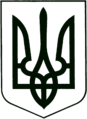    УКРАЇНА
        МОГИЛІВ-ПОДІЛЬСЬКА МІСЬКА РАДА
ВІННИЦЬКОЇ ОБЛАСТІ ВИКОНАВЧИЙ КОМІТЕТ РІШЕННЯ№149          Від 24.05.2017р.                                                  м. Могилів-ПодільськийПро взяття на баланс  нерухомого майна комунальної власностіКеруючись ст.ст. 29, 60 Закону України «Про місцеве самоврядування в Україні», враховуючи інформацію начальника управління з питань економіки, інвестицій та євроінтеграції міської ради Глаголєвої О.І.,-  виконком міської ради ВИРІШИВ:1. Управлінню з питань економіки, інвестицій та євроінтеграції міської ради     (Глаголєва О.І.):    1.1. Взяти на баланс нерухоме майно комунальної власності територіальної            громади міста Могилева-Подільського – нежитлову будівлю загальною            площею 1450,3 кв.м за адресою: м. Могилів - Подільський, вул. Василя            Стуса, 56 та гараж, що складається з восьми боксів загальною площею            196,1 кв.м за адресою: м. Могилів-Подільський, вул. Василя Стуса, 56а.    1.2. Замовити оцінку вищезазначеного майна з метою визначення його            балансової вартості.2. Контроль за виконанням даного рішення покласти на секретаря міської ради,     в.о. першого заступника міського голови  Гоцуляка М.В..В.о. міського голови,          секретар міської ради                                                          М. Гоцуляк